Istituto Comprensivo di Barzanò 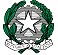 SEDE: Via Leonardo da Vinci, 22 – 23891 Barzanò (Lecco)C.F. 85001820134-  Cod. Min. LCIC80800X Tel. 039.955044 / 039.9272537 - Fax 039.9287473                                                                               e-mail: lcic80800x@istruzione.it  - sito web : www.icsbarzano.gov.it 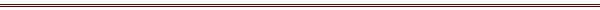 Circolare n. 96					Barzanò, 29/03/2019Ai Docenti:  		Mengoni Cristina										Codega Giulia										Sciabica DanieleAi Genitori:		Magni Paolo			Lettieri AngelaAl Membro esterno:	Guglielmo Letteria							All’AlboOGGETTO: convocazione Comitato Valutazione I componenti del Comitato Valutazione in indirizzo sono convocati per lunedì 8 aprile 2019 alle ore 17.00 presso la scuola Secondaria di primo grado, con il seguente ordine del giorno: Insediamento del Comitato; Nomina del segretario;Analisi della normativa di riferimento;Analisi e revisione del regolamento;Analisi e revisione dei criteri di valorizzazione dei docenti in uso nel triennio precedente.Distinti saluti									Il dirigente scolastico								          Dott.ssa Roberta Rizzini